Elegantní zimní věnec pro radost i jako dárekPraha, 14. září 2022 – ⁠Pokud rádi tvoříte z přírodnin, můžete si ozdobit dveře jednoduchým věncem ve skandinávském stylu. Na jeho výrobu postačí přírodniny sesbírané v lese nebo při procházce, lze ale použít i zdobné eukalyptové lístky. Křídové a třpytivé spreje Primalex na nich dokážou vytvořit jedinečnou slavnostní atmosféru.Vydejte se do lesaNa výrobu budete potřebovat proutěný věnec, zahradnické nůžky, tavnou pistoli, různé druhy přírodnin (např. šišky, kaštany, žaludy, větvičky eukalyptu nebo tzv. „nevěstina závoje“), rukavice, Primalex křídové spreje a Primalex sprej se třpytkami. Nejprve si připravte přírodniny. Některé můžete nechat v přírodní barvě, zbylé pak nastříkejte křídovými spreji. My jsme zvolili platinový odstín, ale na výběr je až 14 jemných křídových barev, které se spolu výborně kombinují. Přírodniny nastříkejteSprej před použitím důkladně protřepejte, dokud nebude slyšet volný pohyb kuličky v nádobě. Přírodniny vyskládejte na podložku a nastříkejte je v několika vrstvách ze vzdálenosti 20–30 cm. Nádobku přitom držte ve svislé poloze. Poté je nechte 5–10 minut zaschnout. Třpytky pro slavnostní vzhled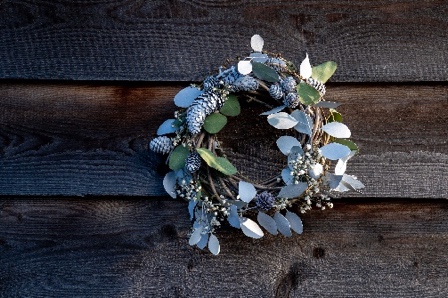 Po zaschnutí přelakujte přírodniny Primalex sprejem se třpytkami. Tento syntetický lesklý lak nabízí univerzální použití, výborně přilne na různé druhy povrchů a rychle schne. Jemné zlaté, stříbrné nebo barevné třpytky dodají přírodnímu věnci slavnostní vzhled. Jakmile všechny vrstvy nástřiku zaschnou, připravte si tavnou pistoli. Větvičky dle potřeby zastřihněte a pomocí tavné pistole je připevněte na věnec. Přidejte třeba žaludy či šišky. Věnec zavěste na dveře pomocí hřebíku nebo provázku. NÁŠ TIP: Křídové spreje Primalex se velmi snadno aplikují, rychle schnou a vytvářejí povrch odolný vůči vnějším povětrnostním vlivům. Jsou vhodné nejen na přírodní povrchy, ale také například na kov, kámen nebo sklo. PPG: WE PROTECT AND BEAUTIFY THE WORLD® Společnost PPG (NYSE:PPG) pracuje každý den na vývoji a realizaci barev, nátěrových hmot a speciálních materiálů, kterým zákazníci důvěřují již téměř 140 let. Našim zákazníkům pomáháme kreativně a s nadšením řešit i ty největší výzvy a společně hledáme správné cesty vpřed. Se sídlem v Pittsburgu, USA, podnikáme a inovujeme ve více než 75 zemích a v roce 2021 jsme zaznamenali čisté tržby ve výši 16,8 miliardy dolarů. Poskytujeme služby zákazníkům v oblastech stavebnictví a spotřebních výrobků, na průmyslových a dopravních trzích a na trzích s náhradními díly a příslušenstvím. Více informací naleznete na adrese www.ppg.com. We protect and beautify the world a logo PPG jsou registrované ochranné známky vlastněné PPG Industries Ohio, Inc. Primalex je ochrannou známkou vlastněnou PPG Deco Czech a.s.O značce PrimalexZákladem sortimentu značky Primalex jsou malířské nátěry, které si získaly oblibu jednoduchou aplikací, velkým výběrem druhů a především trvale stabilní kvalitou, která je vedle vlastní laboratoře kontrolována také organizací ITC Zlín. Primalex je jednou z mála značek, jež zavedla certifikaci podle systémů ISO 9001, ISO 14001 a OHSAS 18001 společně, a získala tak Zlatý certifikát pro integrovaný systém řízení. Obdržela také mezinárodně uznávané certifikáty IQNet. Primalex dodává na trh kompletní spektrum nátěrových hmot zahrnující vnitřní malířské nátěry, fasádní barvy, omítky a barvy na kov i dřevo. Disponuje sítí více než 400 tónovacích center pro tónování nátěrových hmot. Ta je nejširší v rámci České i Slovenské republiky s ideální dostupností pro spotřebitele ve všech regionech. Podrobnější informace získáte na www.primalex.cz. Primalex najdete i na Facebooku, Instagramu a YouTube.Pro více informací, prosím, kontaktujte: Barbora Blahnová, doblogoobarbora@doblogoo.cz+420 771 172 460